Информационная карта участника краевого конкурса «Учитель года Кубани – 2014»(основной конкурс)(поля информационной карты, выделенные курсивом, не обязательны для заполнения)_____________   Саглай_______________________________(фамилия)__________Ирина Владимировна_______________(имя, отчество)Правильность сведений, представленных в информационной карте, подтверждаю:  ______________ (_______________________________)                                                                                                           (подпись)                                        (фамилия, имя, отчество участника)        «____» __________20___г.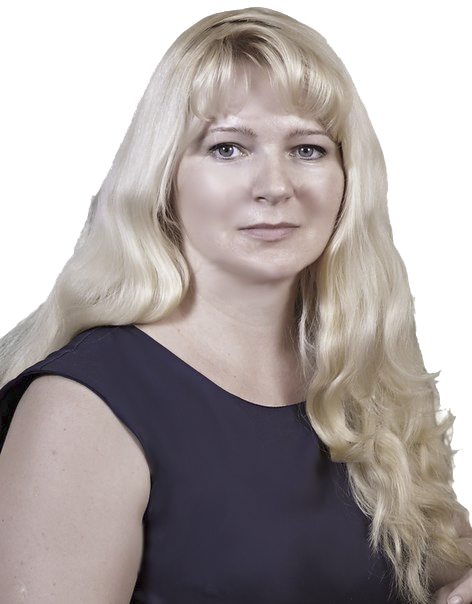 Общие сведенияОбщие сведенияОбщие сведенияМуниципальное образование Муниципальное образование Темрюкский районНаселенный пункт Населенный пункт станица ТаманьДата рождения (день, месяц, год)Дата рождения (день, месяц, год)28.11.1976Место рождения Место рождения ст. Тамань, Темрюкского районаАдрес личного сайта, страницы на сайте образовательного учреждения, блога и т. д., где можно познакомиться с участником и публикуемыми им материаламиАдрес личного сайта, страницы на сайте образовательного учреждения, блога и т. д., где можно познакомиться с участником и публикуемыми им материаламиhttp://ruslitsaglayi.jimdo.com/Адрес школьного сайта в ИнтернетеАдрес школьного сайта в Интернете  http:// 28 школа.рф2. Работа2. Работа2. РаботаМесто работы (наименование образовательного учреждения в соответствии с уставом) Место работы (наименование образовательного учреждения в соответствии с уставом) Муниципальное бюджетное общеобразовательное учреждение средняя общеобразовательная школа № 28 муниципального образования Темрюкский районЗанимаемая должность Занимаемая должность Учитель русского языка и литературыПреподаваемые предметы Преподаваемые предметы Русский язык, литератураКлассное руководство в настоящеевремя, в каком классе Классное руководство в настоящеевремя, в каком классе -Общий трудовой педагогический стаж (полных лет на момент заполнения анкеты) Общий трудовой педагогический стаж (полных лет на момент заполнения анкеты) 16Квалификационная категория Квалификационная категория перваяПочетные звания и награды (наименования и даты получения) Почетные звания и награды (наименования и даты получения) -Преподавательская деятельность по совместительству (место работы и занимаемая должность) Преподавательская деятельность по совместительству (место работы и занимаемая должность) -3. Образование3. Образование3. ОбразованиеНазвание и год окончания учреждения профессионального образования Название и год окончания учреждения профессионального образования Кубанский государственный университет, 2002 годСпециальность, квалификация по диплому Специальность, квалификация по диплому Филолог, преподаватель русского языка и литературыДополнительное профессиональное образование за последние три года (наименования образовательных программ, модулей, стажировок и т. п., места и сроки их получения) Дополнительное профессиональное образование за последние три года (наименования образовательных программ, модулей, стажировок и т. п., места и сроки их получения) Знание иностранных языков (укажите уровень владения) Знание иностранных языков (укажите уровень владения) Немецкий язык ( со словарем)Ученая степеньУченая степень-Название диссертационной работы (работ) Название диссертационной работы (работ) -Основные публикации (в т.ч. брошюры, книги)Основные публикации (в т.ч. брошюры, книги)-4. Общественная деятельность4. Общественная деятельность4. Общественная деятельностьУчастие в общественных организациях (наименование, направление деятельности и дата вступления)Участие в общественных организациях (наименование, направление деятельности и дата вступления)Участие в деятельности управляющего (школьного) советаУчастие в деятельности управляющего (школьного) совета5. Семья5. Семья5. СемьяСемейное положение (фамилия, имя, отчество и профессия супруга)Семейное положение (фамилия, имя, отчество и профессия супруга)Замужем, Саглай Андрей Васильевич, инспектор ОПДНДети (имена и возраст)Дети (имена и возраст)Терентьева Валерия Андреевна, 18 летСаглай Алексей Андреевич, 5 лет6. Досуг6. Досуг6. ДосугХобби Хобби ИКТСпортивные увлечения Спортивные увлечения -Сценические талантыСценические таланты-7. Контакты7. Контакты7. КонтактыМобильный телефон с междугородним кодом Мобильный телефон с междугородним кодом 8 918 0245525Рабочая электронная почта Рабочая электронная почта school28@tem.kubannet.ruЛичная электронная почтаЛичная электронная почтаsaglayi@rambler.ru8. Профессиональные ценности8. Профессиональные ценности8. Профессиональные ценностиПедагогическое кредо участника « Я не могу управлять направлением ветра. Но я могу поставить паруса так, чтобы достичь своей цели». Оскар Уальд.« Я не могу управлять направлением ветра. Но я могу поставить паруса так, чтобы достичь своей цели». Оскар Уальд.Почему нравится работать в школе Для меня работа в школе – это очень серьезная, трудная, ответственная  работа, которая приносит реальные плоды в виде достижений учеников, в виде благодарности в их добрых глазах, в виде вопросов, которые заставляют меня же, в первую очередь, совершенствоваться и дарить ребятам те истины, которые открываю в этом взаимообогащающем процессе.  Для меня работа в школе – это очень серьезная, трудная, ответственная  работа, которая приносит реальные плоды в виде достижений учеников, в виде благодарности в их добрых глазах, в виде вопросов, которые заставляют меня же, в первую очередь, совершенствоваться и дарить ребятам те истины, которые открываю в этом взаимообогащающем процессе.  Профессиональные и личностные ценности, наиболее близкие участникуЧтобы иметь право учить, нужно постоянно учиться самому. Чтобы иметь право учить, нужно постоянно учиться самому. В чем, по мнению участника, состоит основная миссия победителя конкурса «Учитель года Кубани – 2014»Представить свой опыт и обогатиться опытом передовых учителей Краснодарского края.Представить свой опыт и обогатиться опытом передовых учителей Краснодарского края.9. Приложения9. Приложения9. ПриложенияСведения для проведения открытого урока (класс, предмет, перечень необходимого оборудования)Русский язык, 5 класс.Система интерактивного голосования Mimio, проектор, компьютер, интерактивная доска.Русский язык, 5 класс.Система интерактивного голосования Mimio, проектор, компьютер, интерактивная доска.Подборка цветных фотографий в электронном виде:   1. Портретная – 1 шт.;   2. Жанровая (с учебного занятия, внеклассного мероприятия, педагогического совещания и т. п.) – 5 шт.Представляется на компакт-диске в формате JPEG («*.jpg») с разрешением не менее 300 точек на дюйм без уменьшения исходного размераПредставляется на компакт-диске в формате JPEG («*.jpg») с разрешением не менее 300 точек на дюйм без уменьшения исходного размераИнтересные сведения об участнике, не раскрытые предыдущими разделами (не более 500 слов)Организатор международного некоммерческого проекта «Тотальный диктант» в Тамани,муниципальный тьютор ЕГЭ русский языкОрганизатор международного некоммерческого проекта «Тотальный диктант» в Тамани,муниципальный тьютор ЕГЭ русский языкНе публиковавшиеся ранее авторские статьи и разработки участника, которые хотел бы публиковать в средствах массовой информации